BÀI GIÁO LÝ ĐÓN MỪNG NĂM MỚI:Biên soạn:Lm. GB. TRƯƠNG THÀNH CÔNG+84 913 759 767 <congcantho@gmail.com>Nhà thờ Rạch Vọp, Kế Sách, Sóc TrăngFB : <Hộp Thư Rạch Vọp>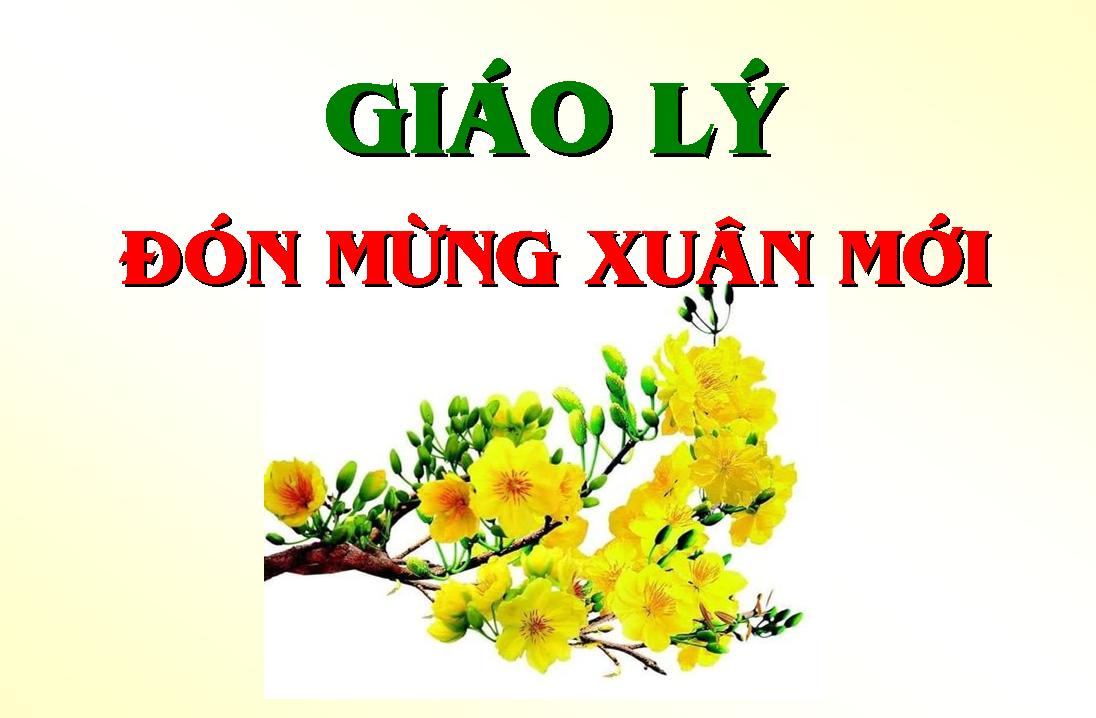 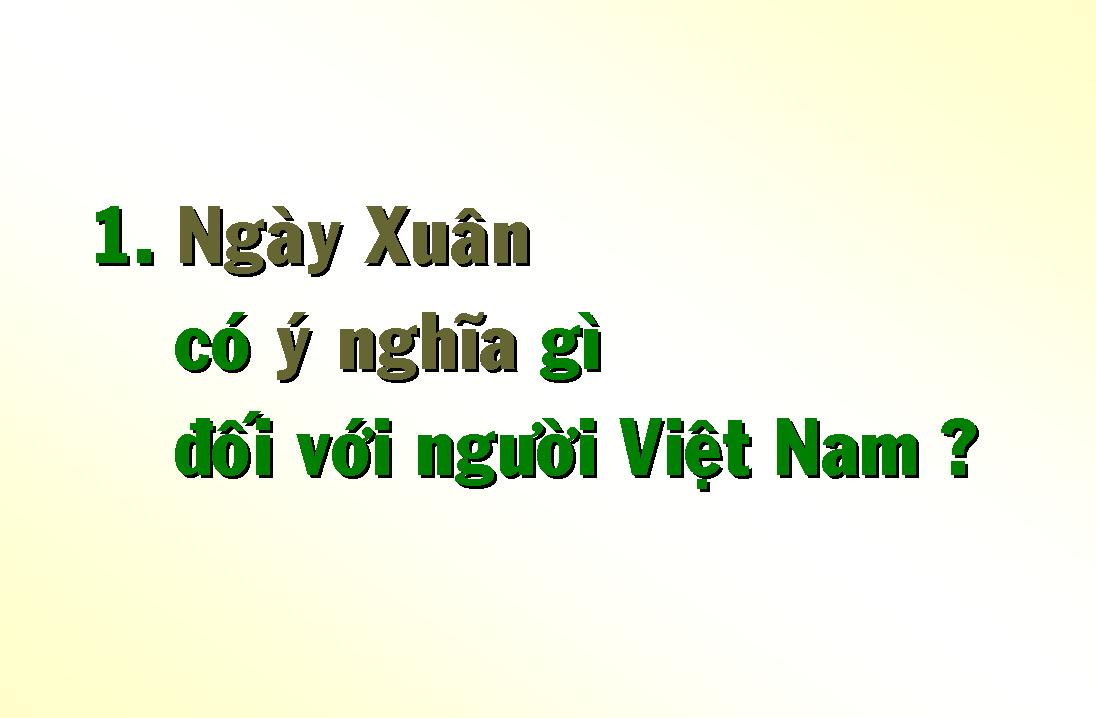 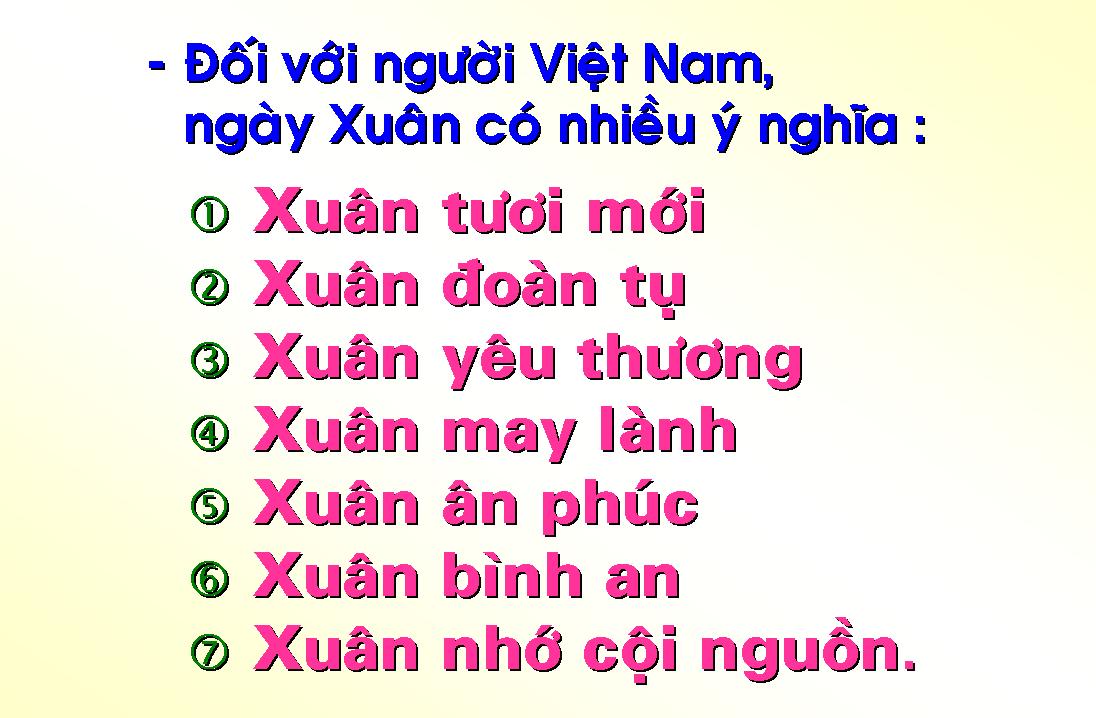 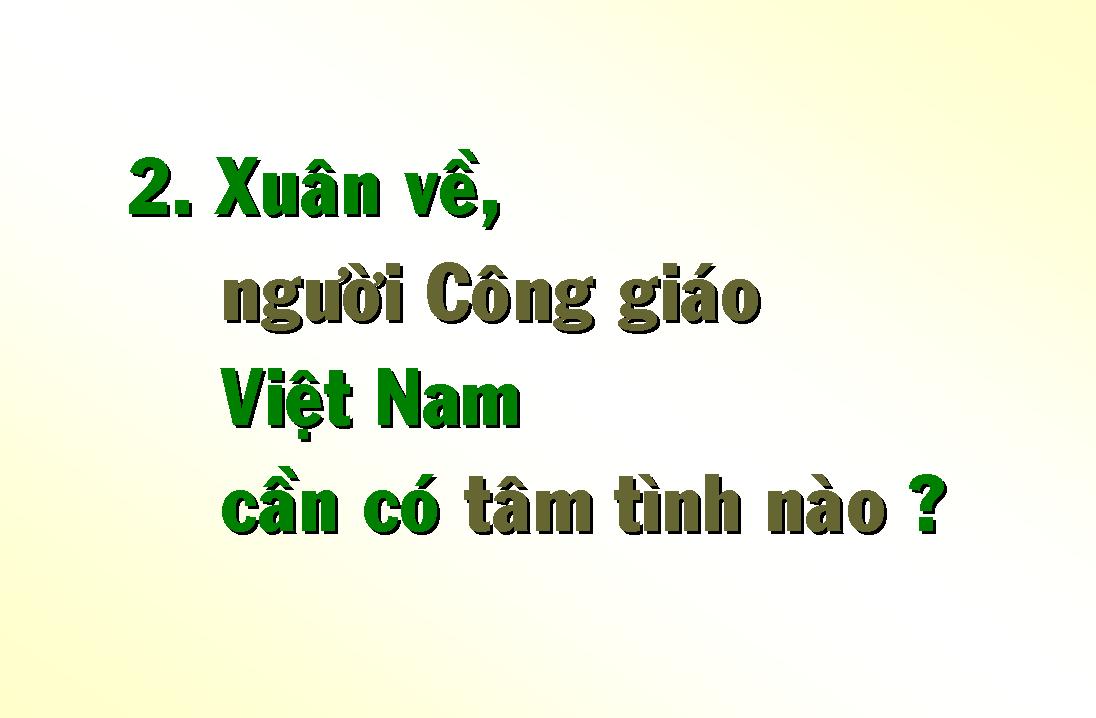 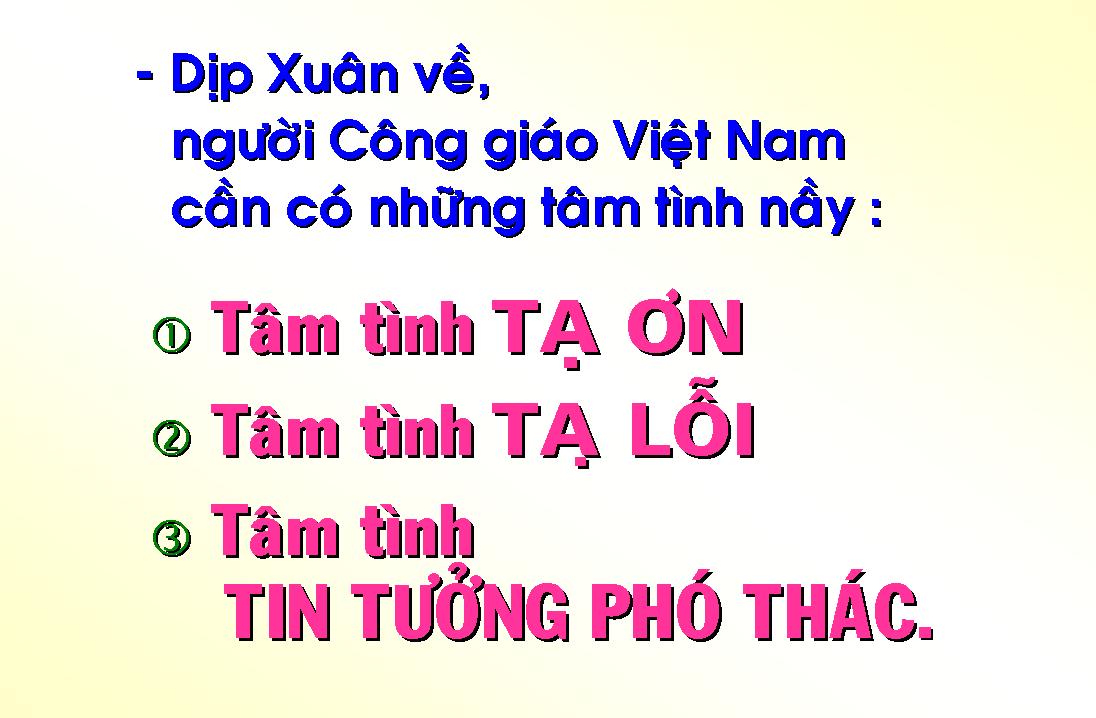 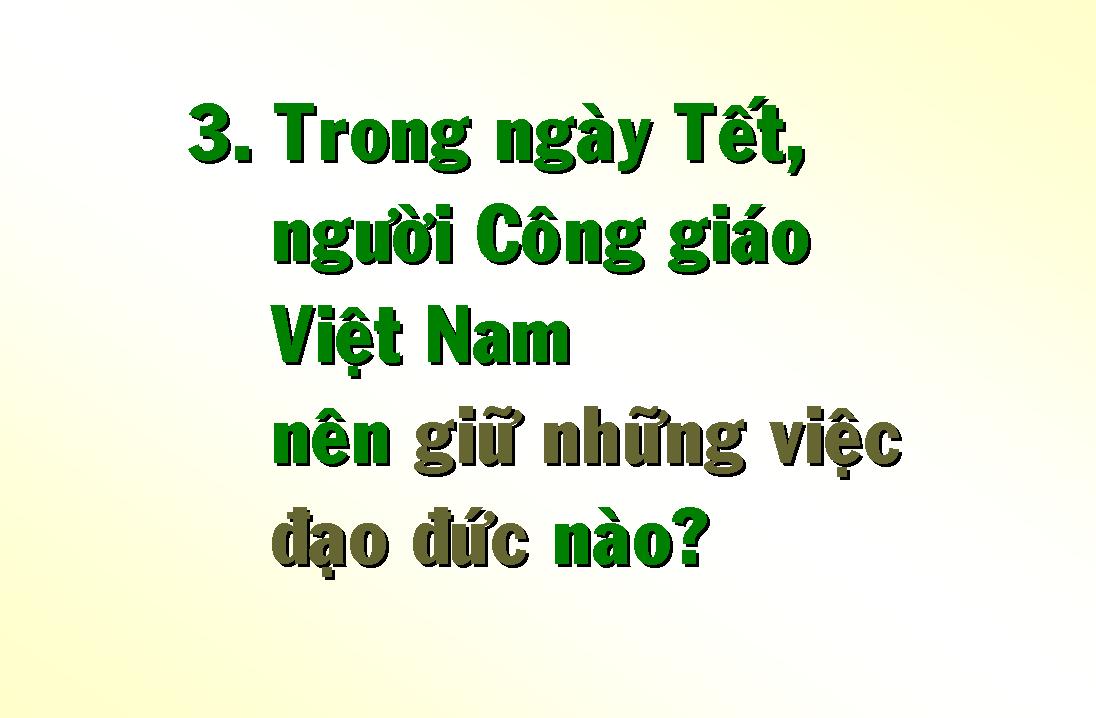 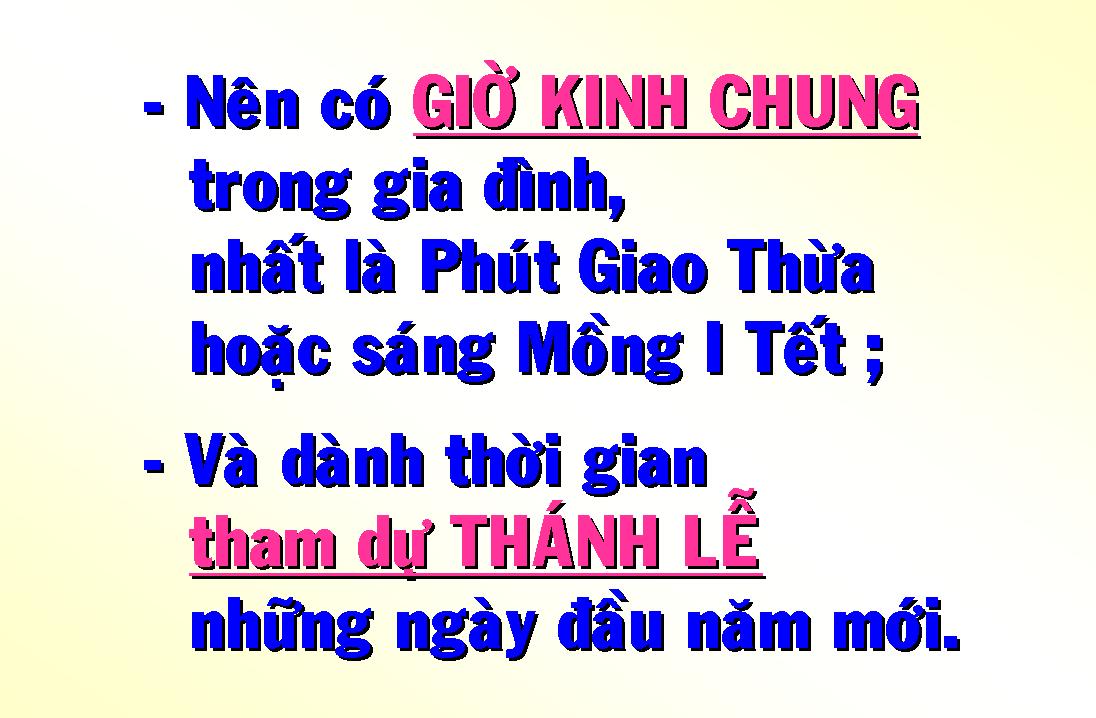 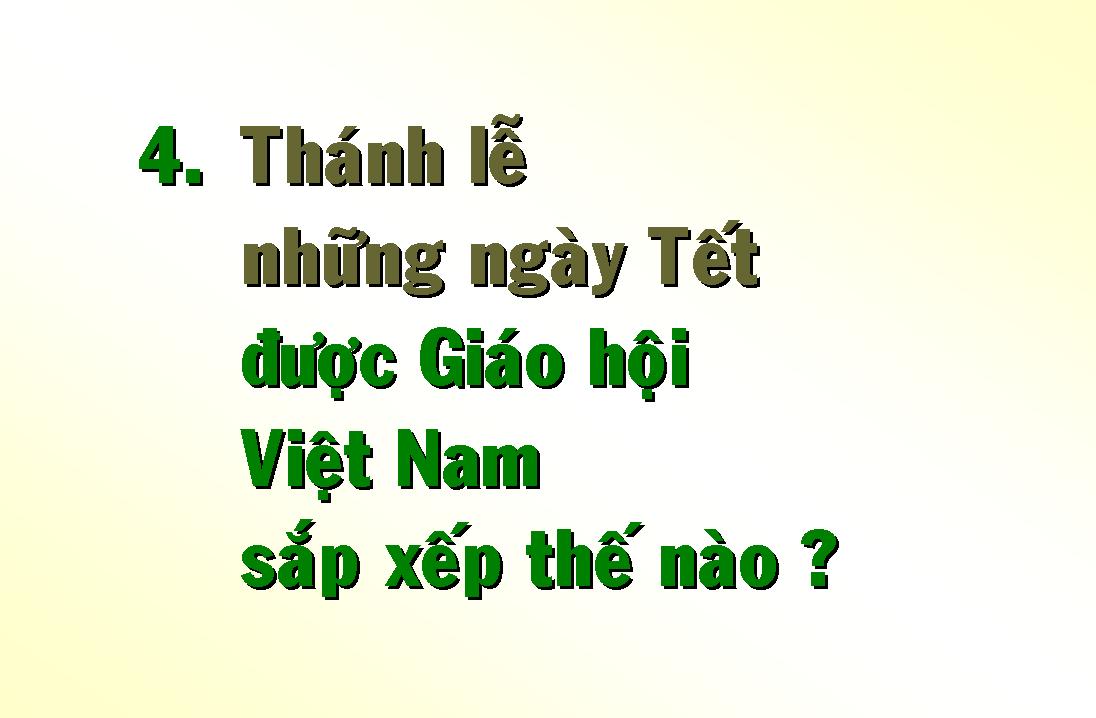 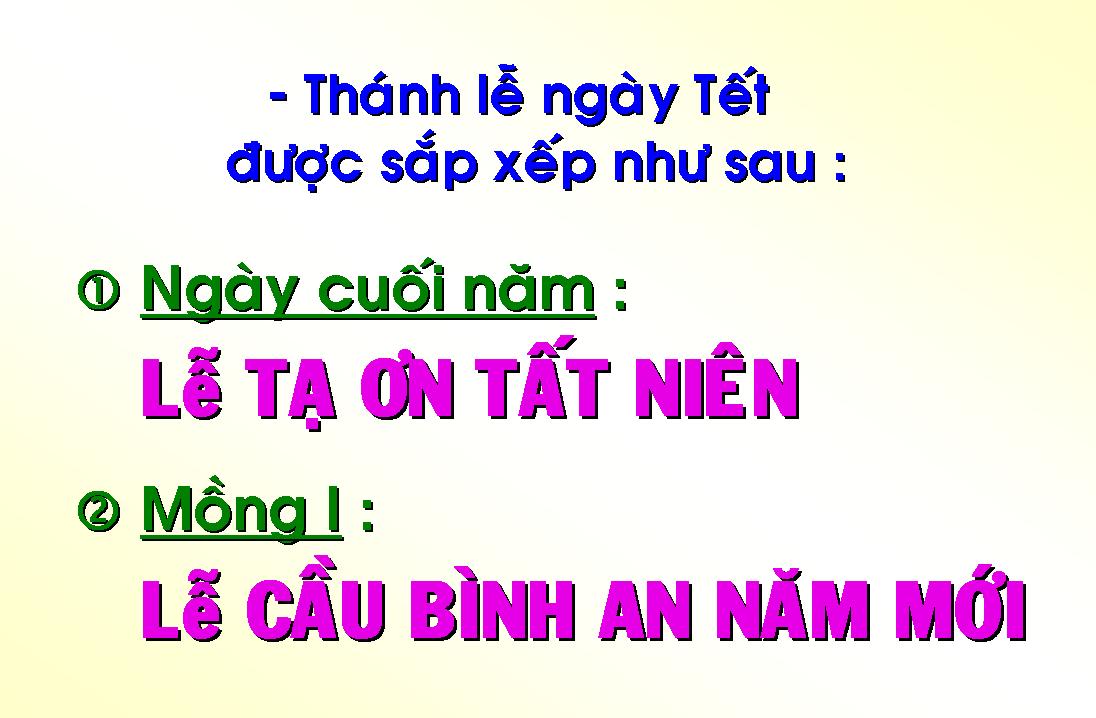 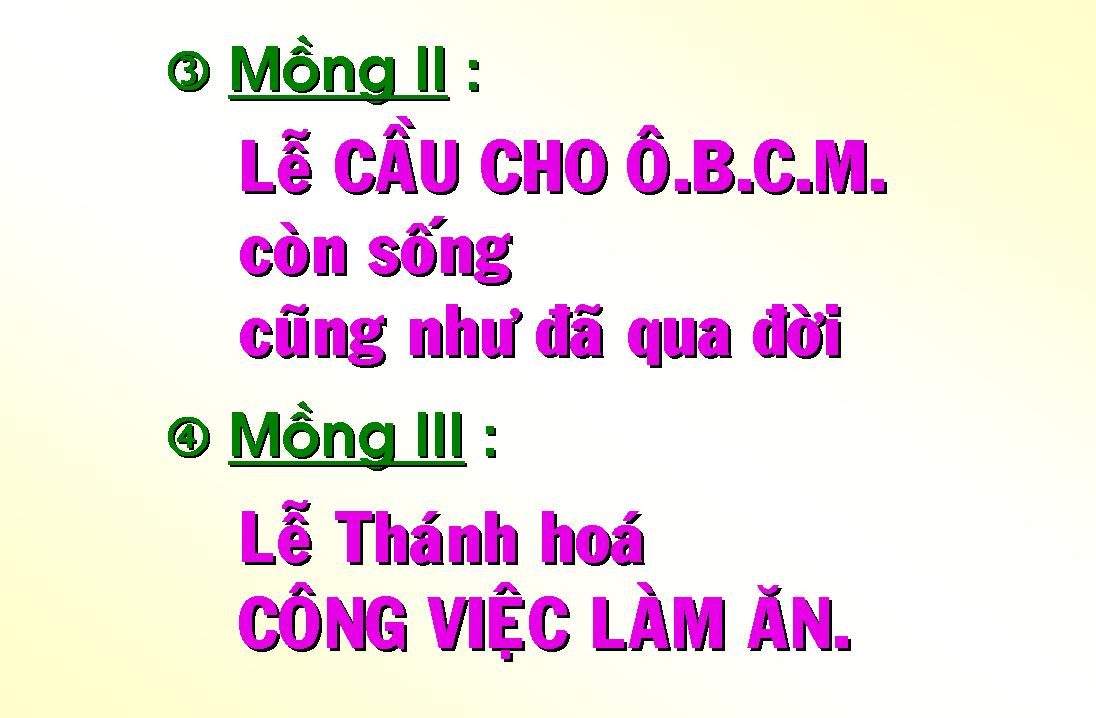 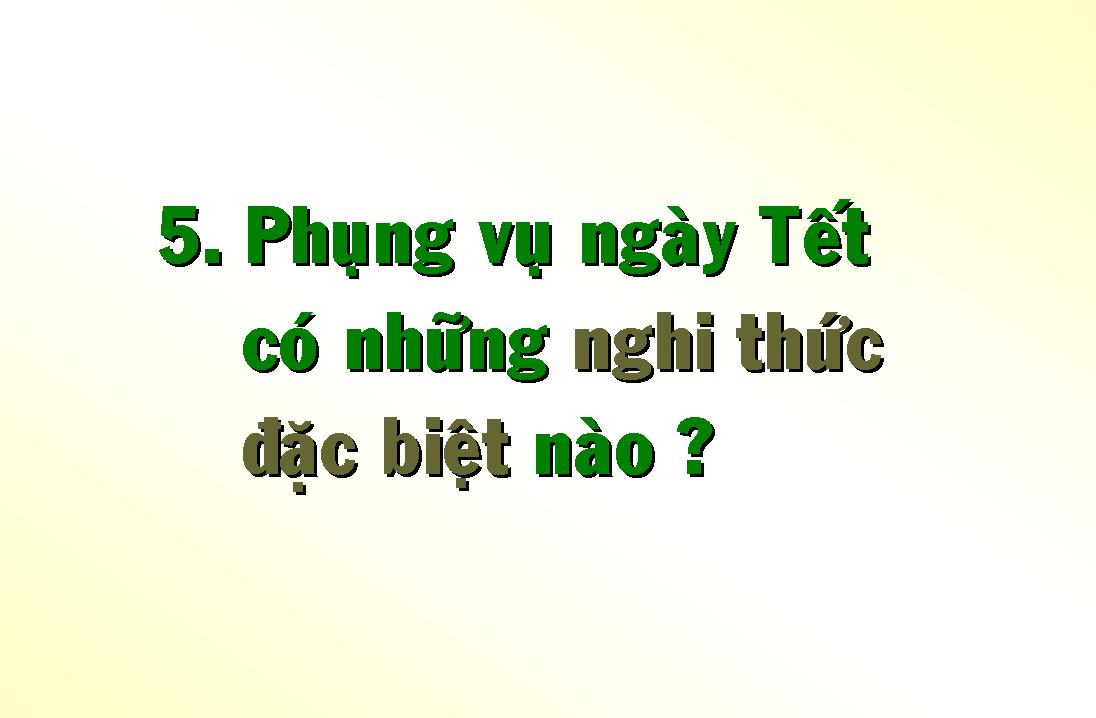 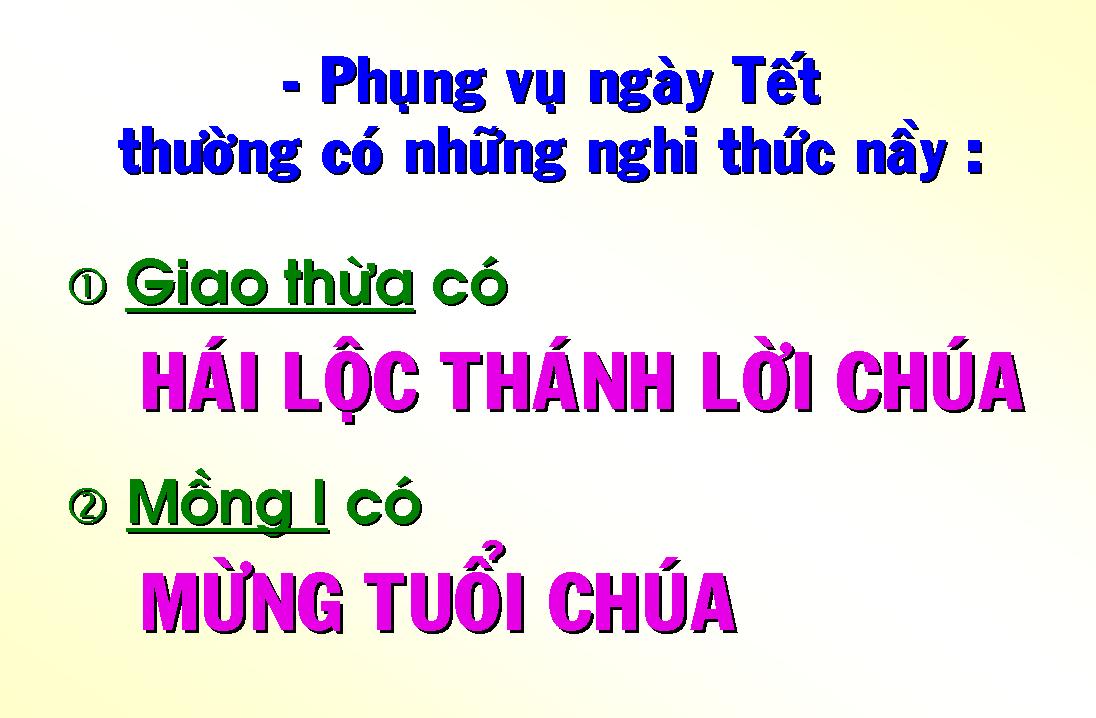 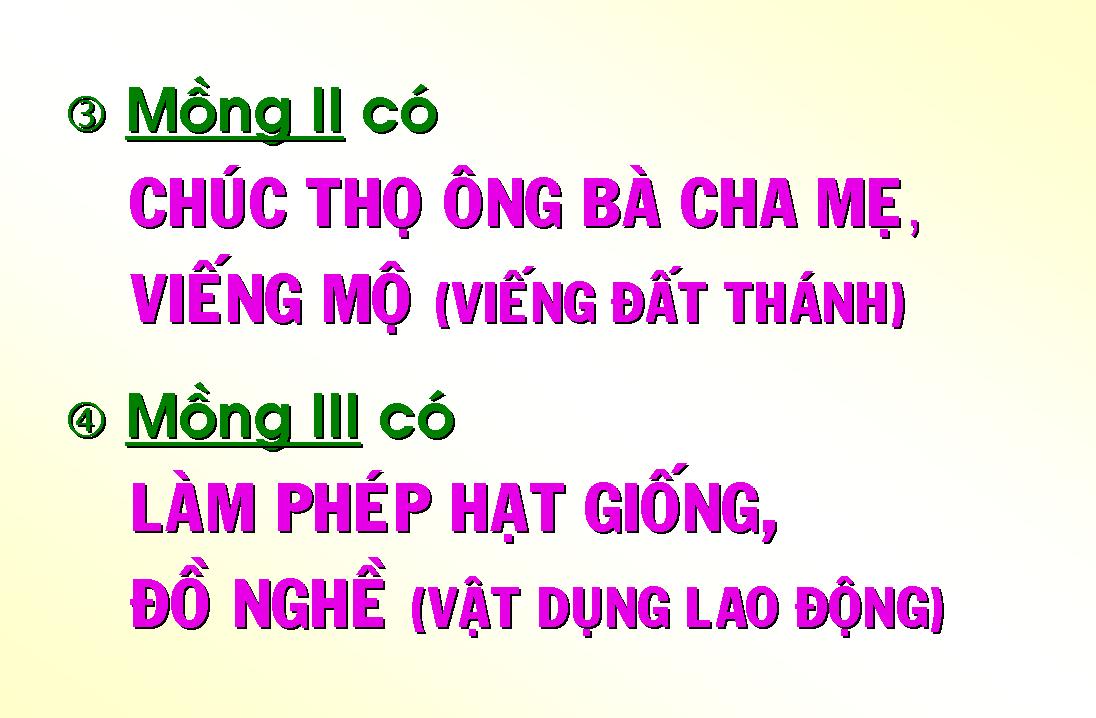 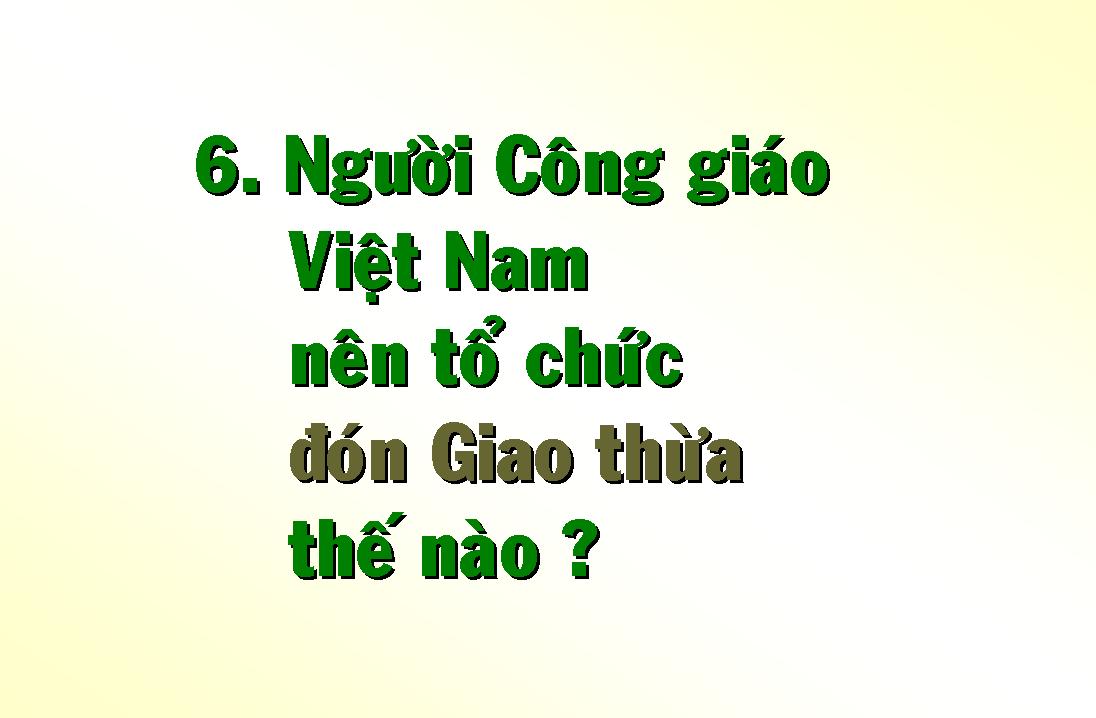 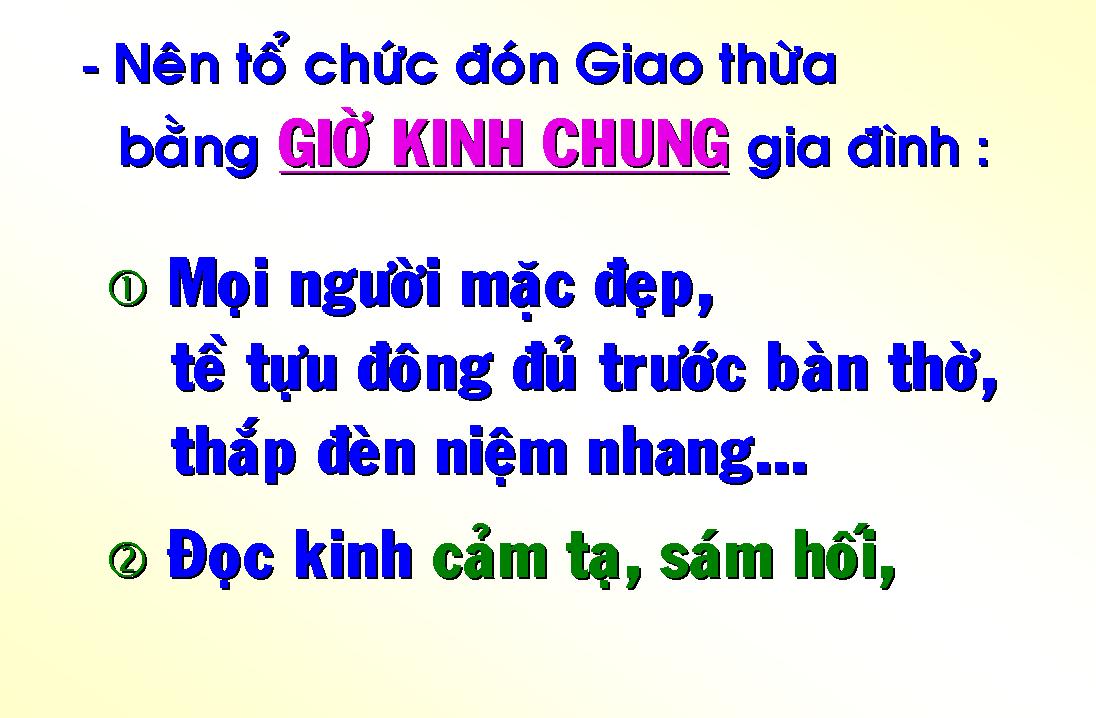 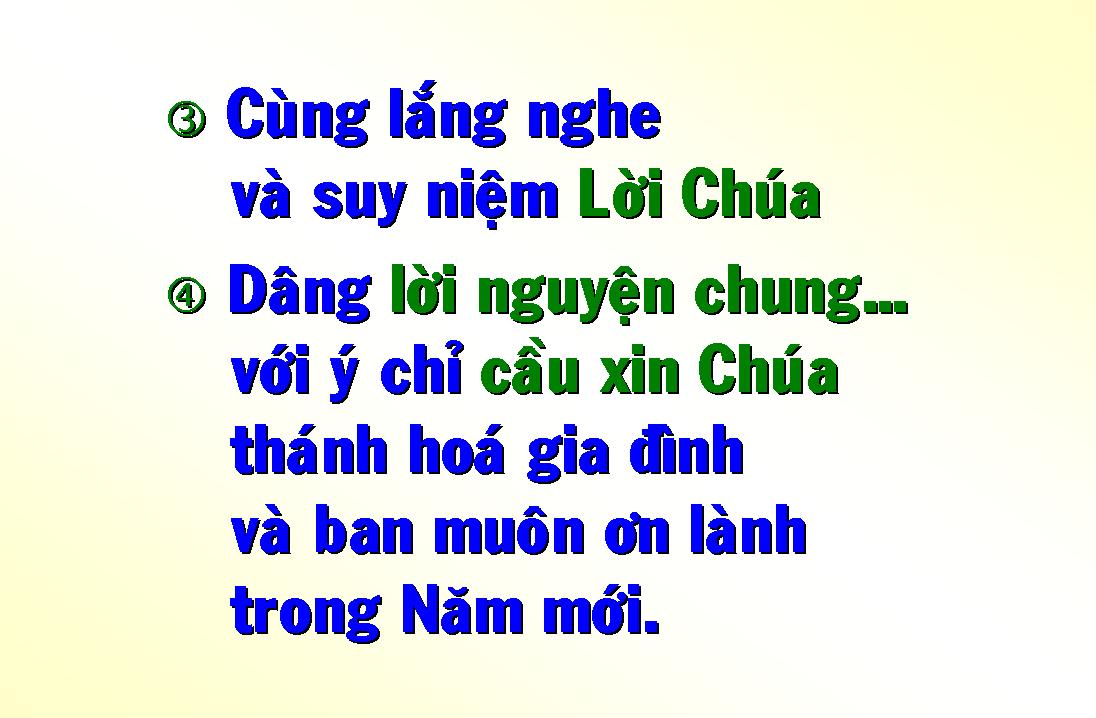 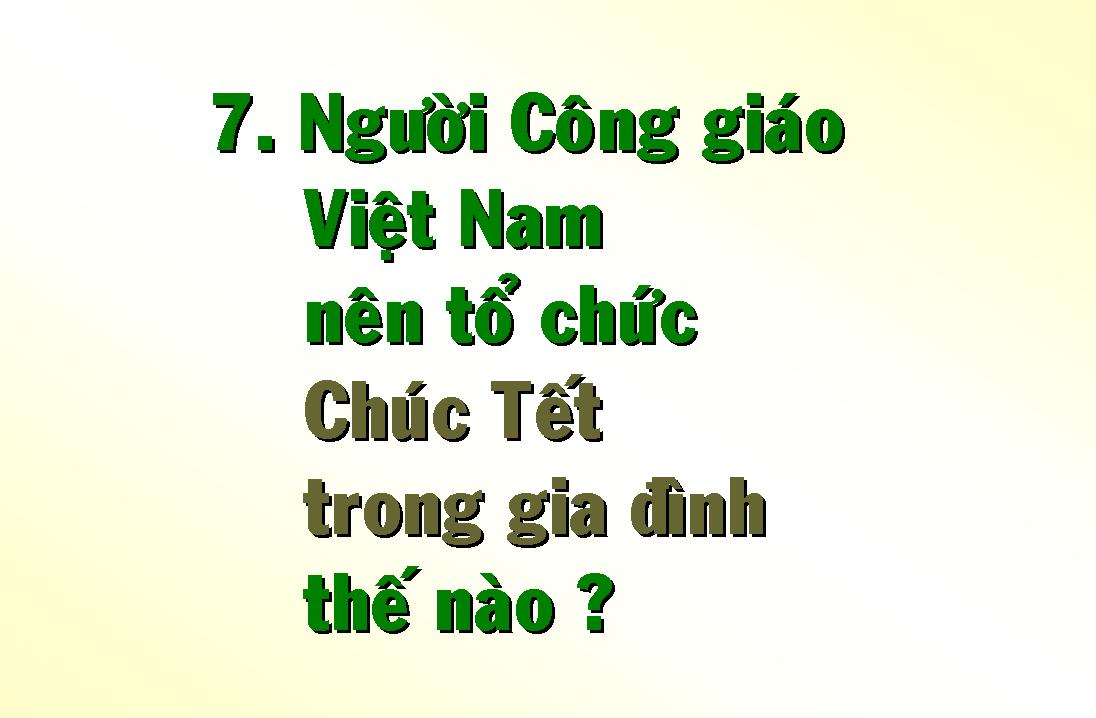 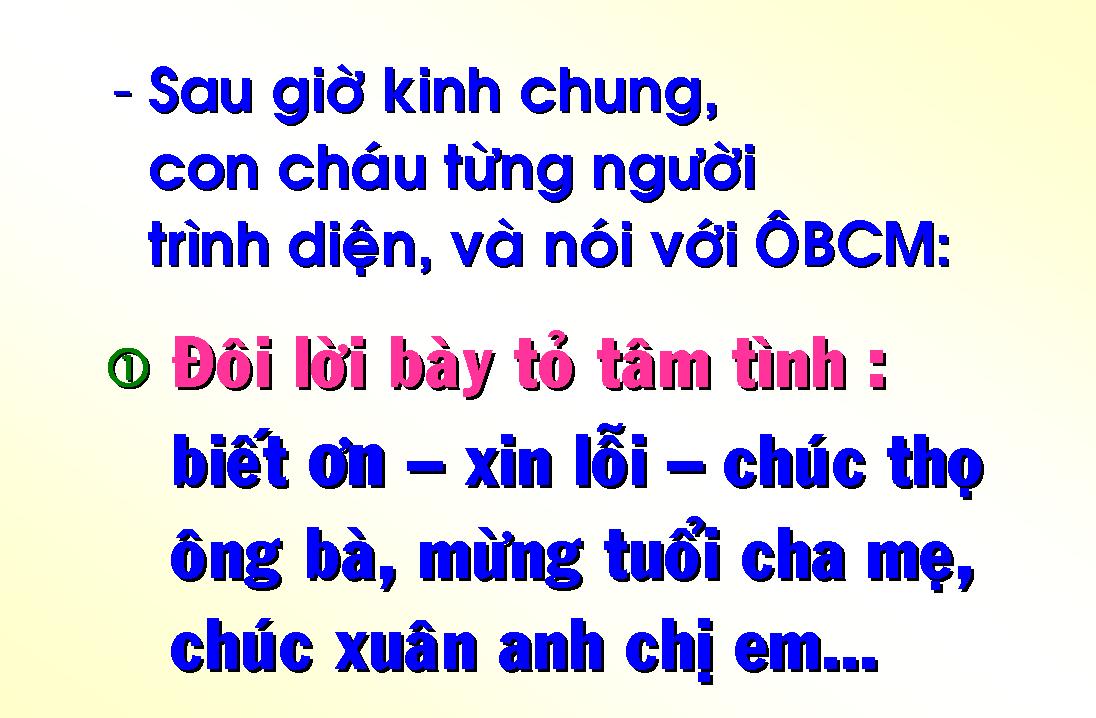 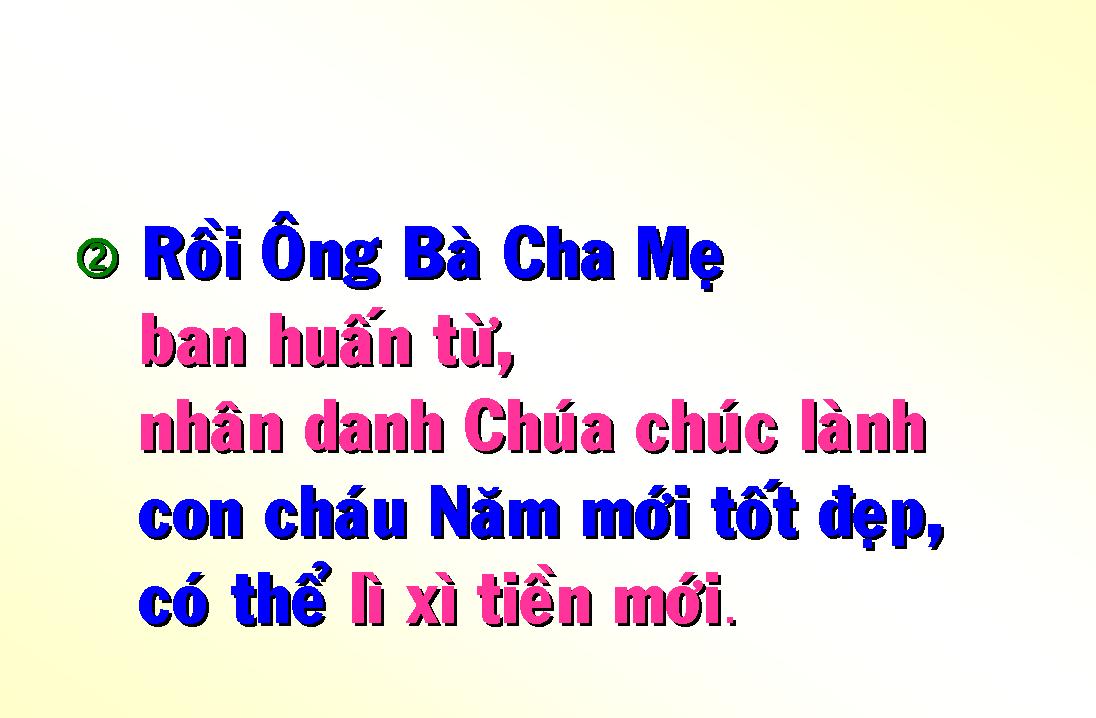 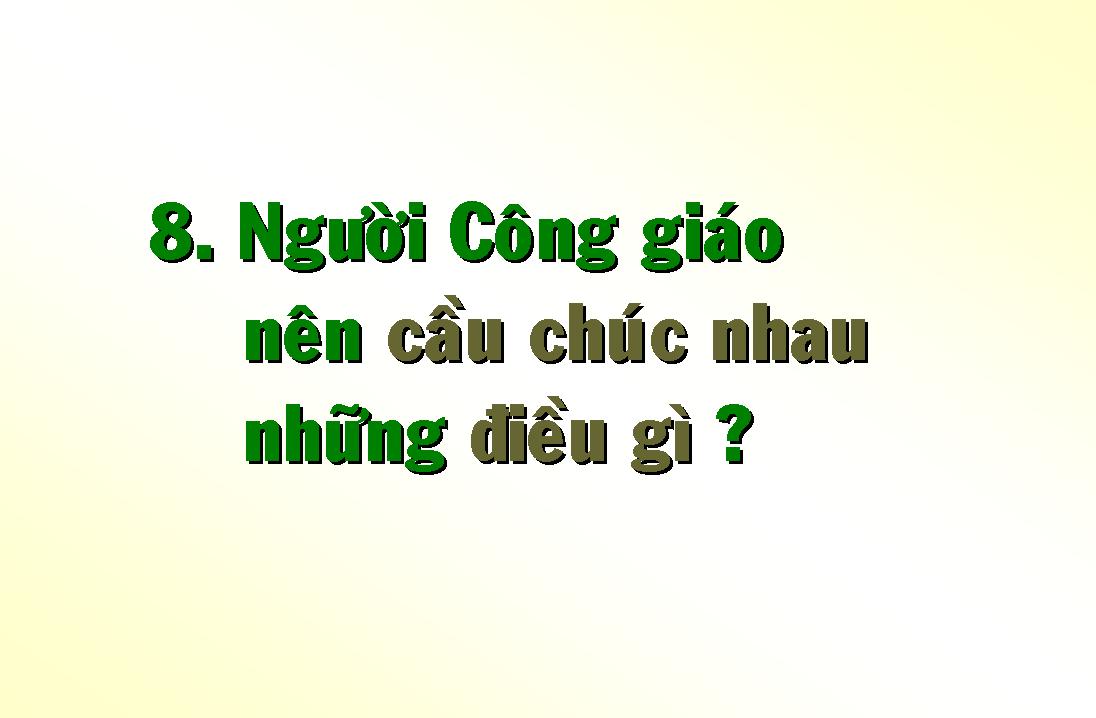 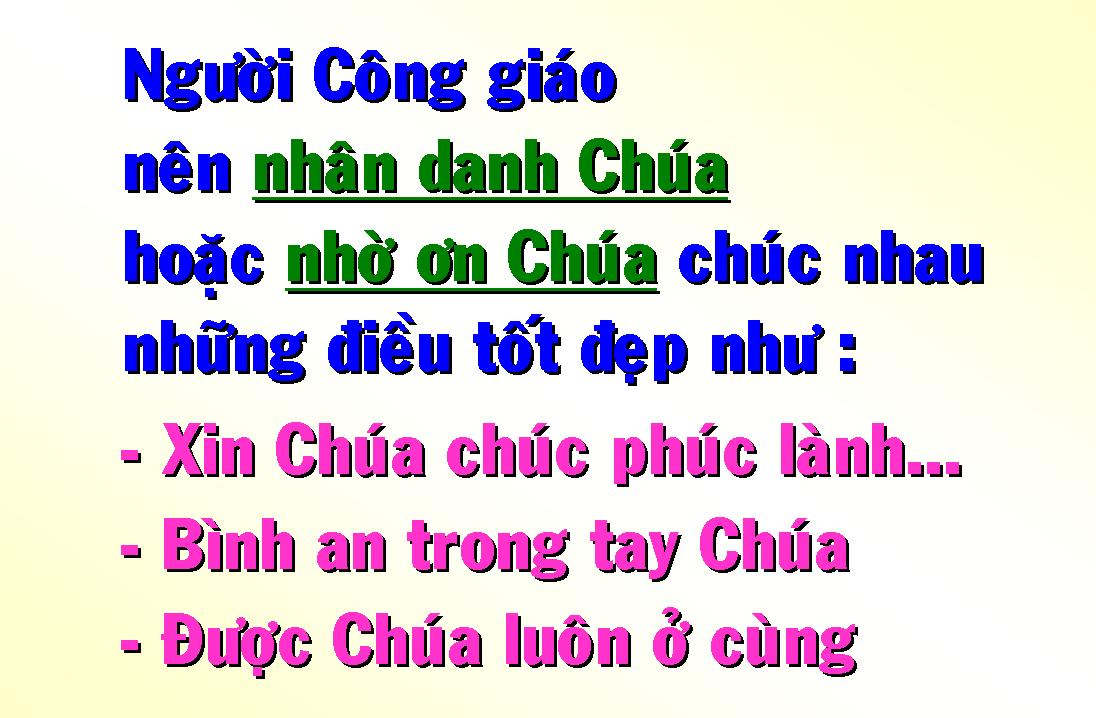 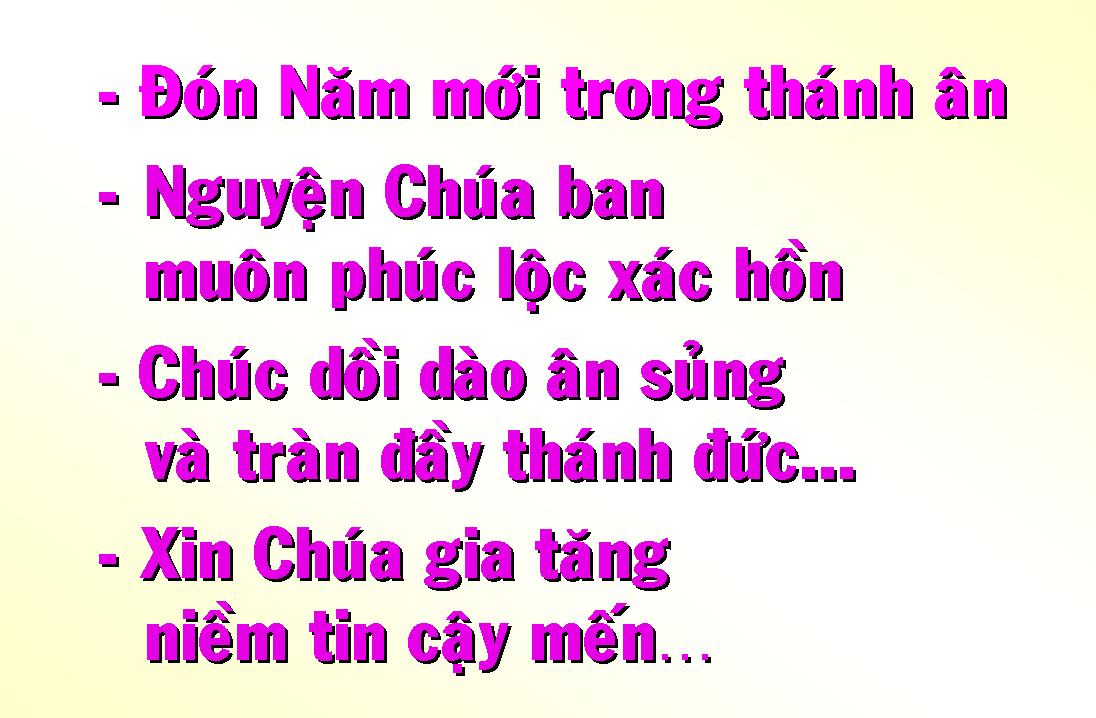 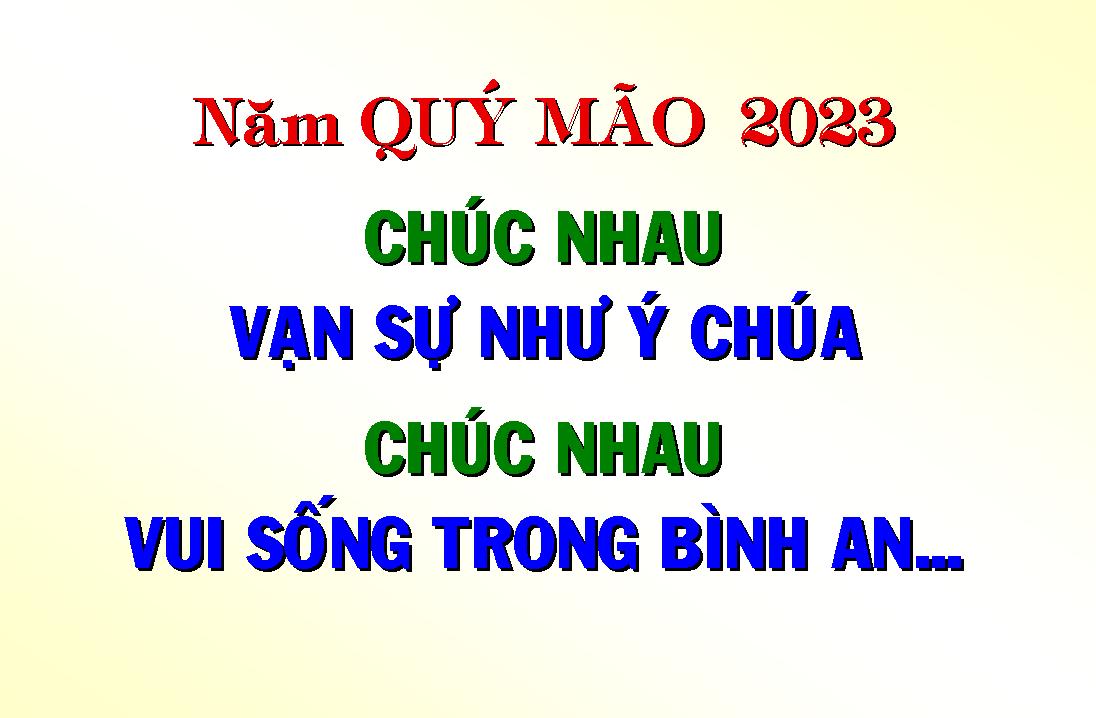 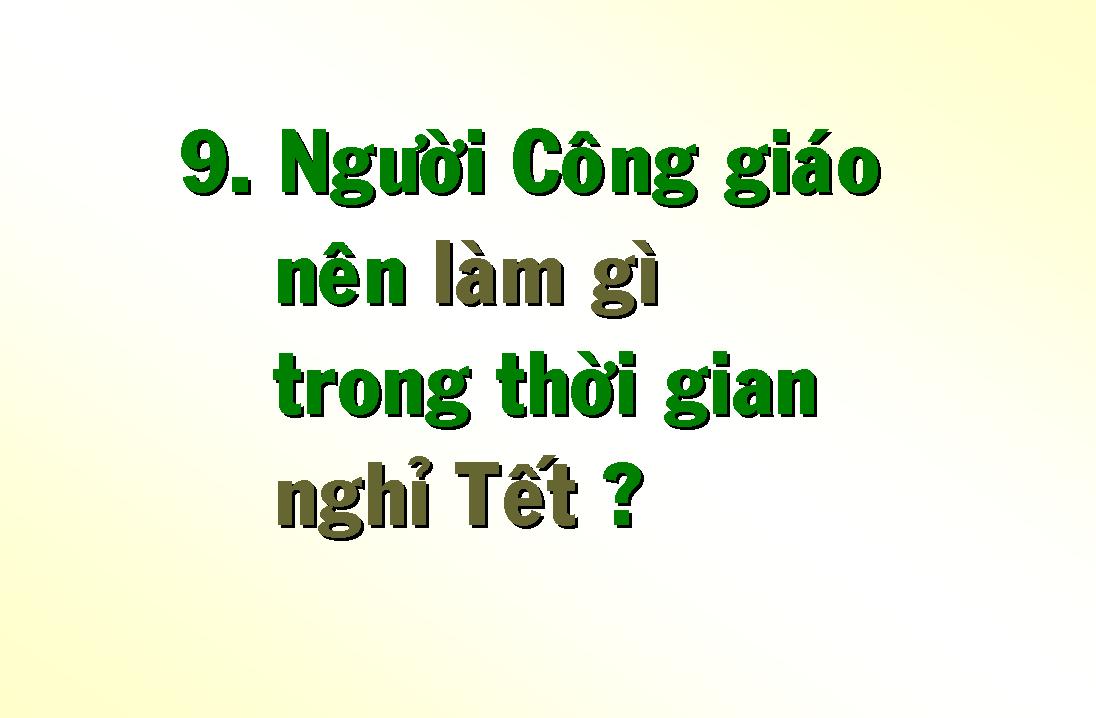 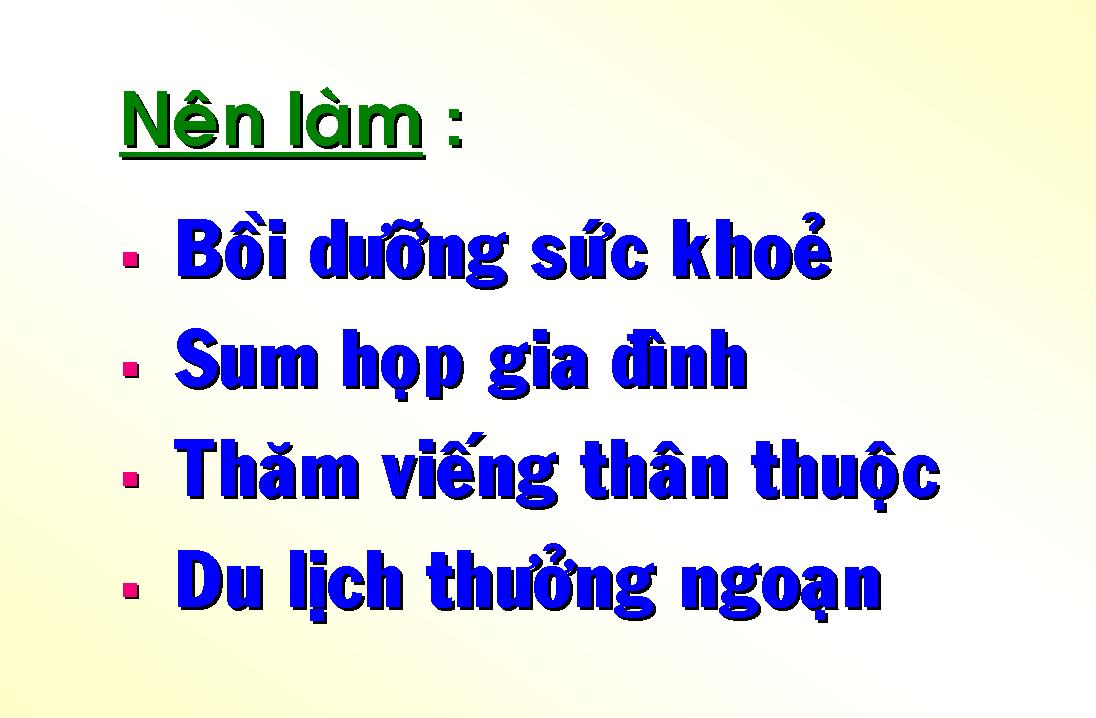 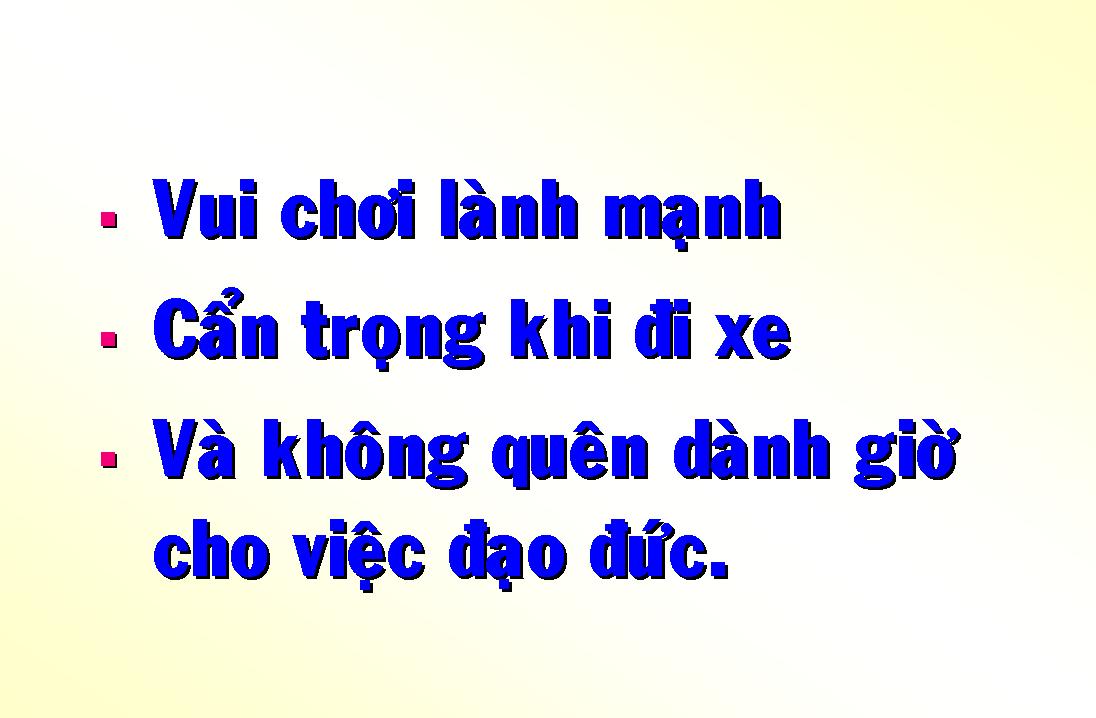 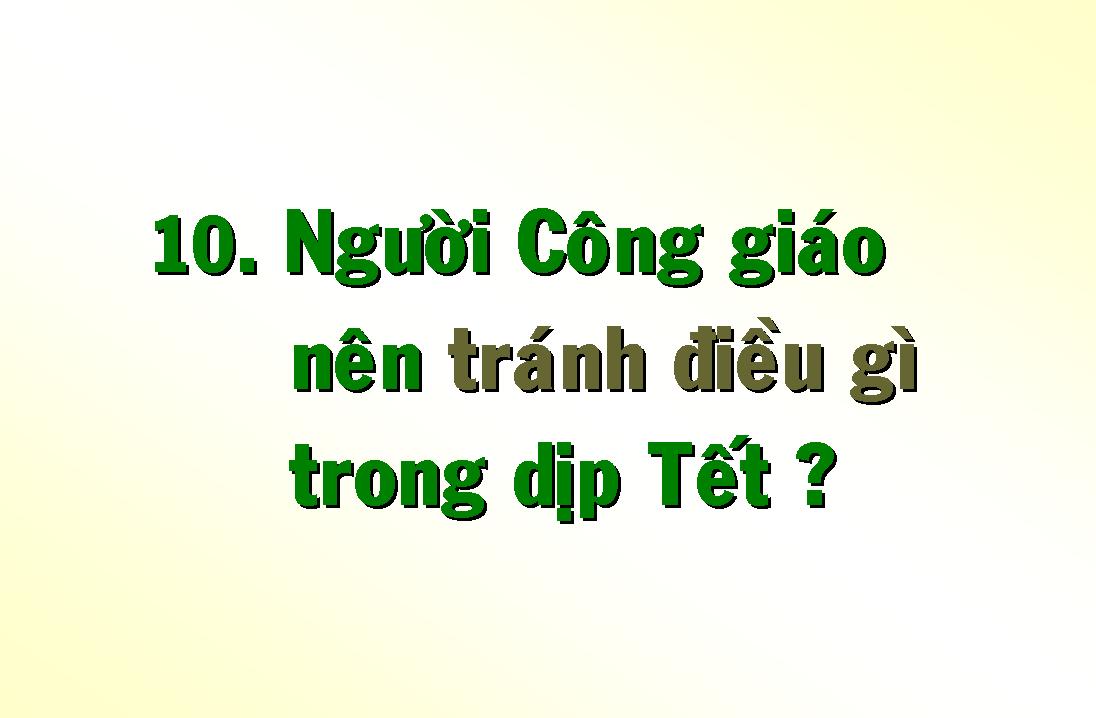 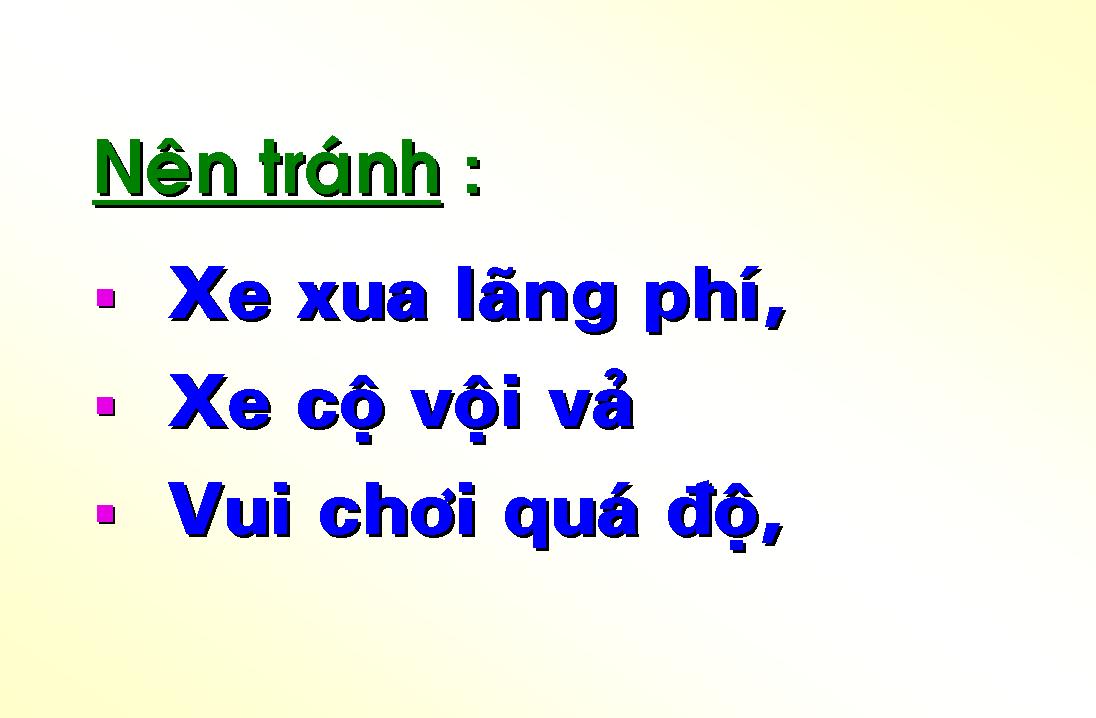 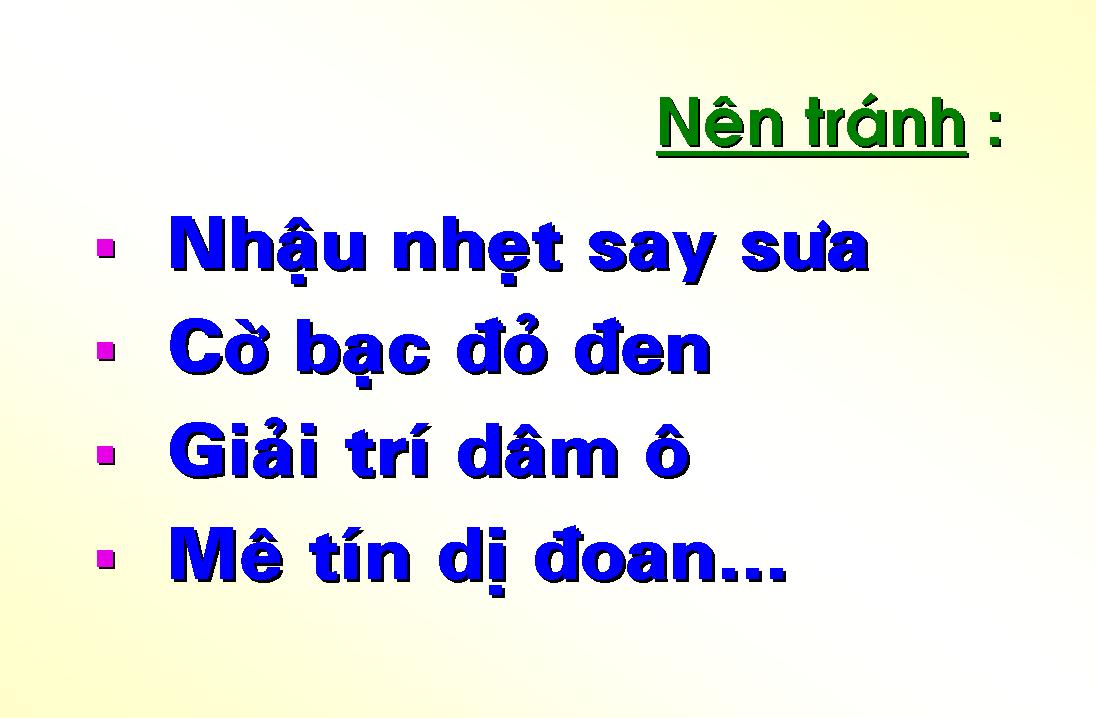 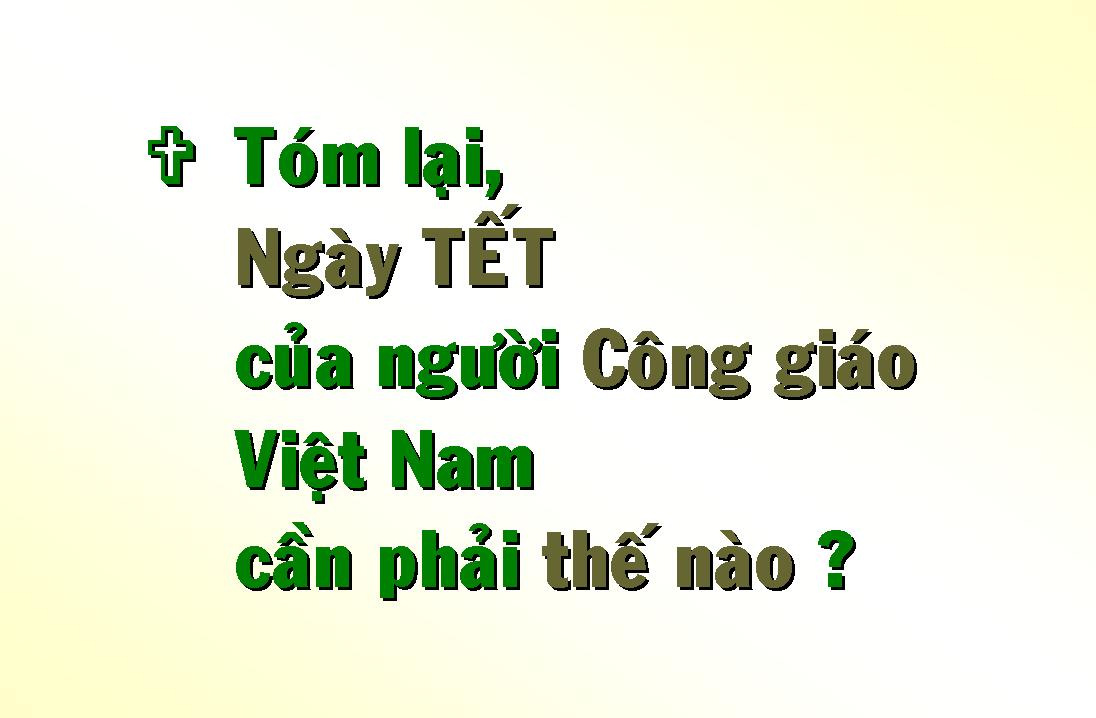 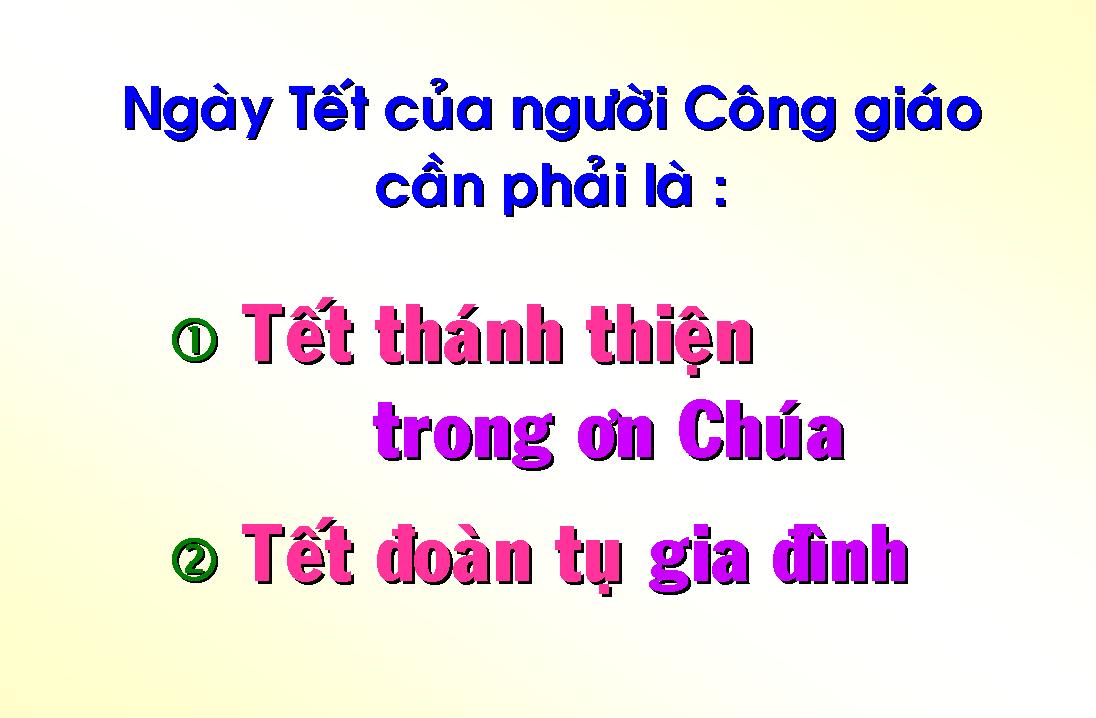 